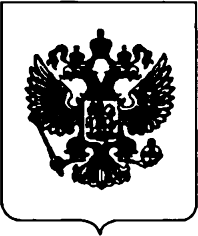 ПРАВИТЕЛЬСТВО	РОССИЙСКОЙ	ФЕДЕРАЦНИП О С Т А Н О В Л Е НИ Еот 8 октября 2020 г. №	1639М ОС К В АОб утверждении требований по обеспечению транспортной безопасностн, в том числе требований к антитеррористической защищенности объектов (территорий), учитывающих уровни безопасности для объектов транспортной инфраструктуры автомобнльного транспорта, не подлежащих категорированиюВ соответствии с Федеральным законом "О транспортной безопасности”	Правительство	Российской	Федерации п о с т а н о в л я е т :Утвердить прилагаемые требования по обеспечению транспортной безопасности, в том числе требования к  антитеррористической защищенности объектов (территорий), учитывающих уровни безопасности для объектов транспортной  инфраструктуры  автомобильного  транспорта, не подлежащих категорированию.Министерству   транспорта    Российской    Федерации    доложить в    Правительство     Российской     Федерации     до     15 октября     2021 г.   о результатах анализа практики применения настоящего постановления.Настоящее постановление вступает в силу по истечении  6 месяцев со дня его официального опубликования и действует в течение 6 лет со дня его вступления в силу.М.Мишустин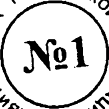 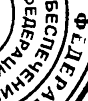 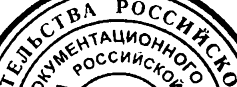 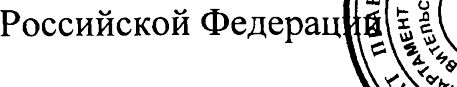 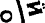 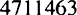 УТВЕРЖДЕНЫпостановлением Правительства Российской Федерацииот 8 октября 2020 г. 3° 1639Т Р Е Б О В А Н И Япо обеспечению транспортной безопасности, в том чнсле требования к антитеррорнетической защищенности объектов (территорий), учитывающих уровни безопасности для объектов транспортной инфраструктуры автомобнльного транспорта,не подлежащих категорированиюНастоящий документ устанавливает требования по обеспечению транспортной безопасности, в том числе требования к антитеррористической защищенности объектов (территорий), учитывающие уровни безопасности для объектов транспортной инфраструктуры автомобильного транспорта, отнесенных  в  соответствии  с  частью  5  статьи  6  Федерального   закона ”О транспортной безопасности” к  объектам  транспортной инфраструктуры, не подлежащим категорированию (далее соответственно - Закон, объекты транспортной кнфраструктуры).Настоящий документ является обязательным для исполнения субъектами транспортной инфраструктуры.Субъекты транспортной инфраструктуры в целях обеспечения транспортной   безопасности   объектов   транспортной   инфраструктуры при уровне безопасности № 1 или 2 обязаны:i) назначить лицо (лиц), ответственное за обеспечение транспортной безопасности в субъекте транспортной инфраструктуры;назначить лицо (лиц), ответственное за обеспечение транспортной безопасности объекта (группы объектов) транспортной инфраструктуры;провести  обследование  объекта   транспортной   инфраструктуры, а также изучение реализуемых на нем мер по предотвращению угроз совершения актов незаконного вмешательства с учетом положений настоящего документа;47 1 1463.doc2разработать, утвердить и направить в Федеральное дорожное агентство паспорт обеспечения транспортной безопасности объекта транспортной  инфраструктуры   в   соответствии   с   положениями частей 1 3 и 1‘ статьи 9 Закона по типовой форме согласно приложению (далее - паспорт объекта транспортной инфраструктуры). Результаты проведенных в соответствии с подпунктом 3 пункта 3 настоящего документа обследования и изучения прилагаются к паспорту обеспечения транспортной безопасности;разработать и утвердить организационно-распорядительные локументы, прилагаемые к паспорту объекта  транспортной  инфраструктуры;представить    в    Федеральное    дорожное    агентство    полные и  лостоверные   сведения   о   субъекте   транспортной   инфраструктуры и об объекте транспортной инфраструктуры для ведения реестра объектов транспортной инфраструктуры и транспортных средств, предусмотренного статьей 6 Закона;в случае, если на объекте транспортной инфраструктуры осуществляется посадка (высадка) пассажиров, перевозка которых осуществляется перевозчиками иностранных государств, выполняющими автомобильные перевозки из пункта отправления в пункт назначения, которые расположены  на территории  Российской  Федерации, перевозки в Российскую Федерацию, из Российской Федерации, через территорию Российской Федерации, образовать (сформировать) и (или) привлечь для защиты объекта транспортной инфраструктуры в случаях, предусмотренных настоящим документом, в соответствии с паспортом объекта транспортной инфраструктуры подразделение транспортной безопасности, включающее в себя группы из числа работников подразделений транспортной безопасности, специально оснащенные, мобильные, круглосуточно выполняющие свои задачи  по реагированиіо на подготовку совершения или совершение актов незаконного вмешательства в зоне транспортной безопасности объекта транспортной инфраструктуры, а также на нарушения внутриобъектового и пропускного режимов;обеспечить      обращение       со       сведениями,       содержащимися в паспорте объекта транспортной инфраструктуры, в порядке,  устуановленном в соответствии с частью 8 статьи 5 Закона;установить конфигурацию и границы зоны транспортной безопасности объекта транспортной инфраструктуры по  границе территории объекта транспортной инфраструктуры;не     донускать     к      работам,      непосредственно      связанным с обеспечением транспортной безопасности объекта транспортной инфраструктуры, лиц, в отношении которых выявлены обстоятельства, указывающие на несоответствие положениям, предусмотренным частью 1 статьи 10 Закона;1 1) информировать в наглядной и доступной форме всех физических лиц, находящихся на объекте транспортной инфраструктуры, а также юридических лиц и индивидуальных предпринимателей, осуществляющих деятельность на объекте транспортной инфраструктуры, о положениях законодательства Российской Федерации в области обеспечения транспортной безопасности, об организационно—распорядительных документах, направленных на реализацию мер по  обеспечению транспортной    безопасности    объекта     транспортной     инфраструктуры, в части, их касающейся, в том числе о запрете:прохода (проезда) в зоны транспортной безопасности или их части  вне установленных мест прохода (перемеиtения);проноса (провоза) предметов и веществ, которые загірещены или ограничены для перемещения в зону транспортной безопасности объекта транспортной инфраструктуры;совершения актов незаконного вмешательства на объектах транспортной   инфраструктуры,   а   также   иных   действий,    приводящих к повреждению устройств и оборудования объектов транспортной инфраструктуры или использованию их не по функциональному предназначению, влекущих за собой человеческие жертвы, материальный ущерб или угрозу наступления таких последствий;проводить как самостоятельно, так и с участием представителей федеральных     органов      исполнительной      власти       в      соответствии с их  компетенцией  учения  и  тренировки  в  целях  оценки  эффективности и полноты реализации мероприятий, предусмотренных паспортом объекта транспортной  инфраструктуры,  с  периодичностью  не  реже  одного   раза  в 2 года;незамсдлительно информировать Федеральное  дорожное агентство о передаче права собственности на объект транспортной инфраструкз уры или передаче права его использования на ином законном основании, а также о плаііируемых изменениях конструктивных илиt1t1•72 1 IS fl doc4технических  э°эементов,  технологических  процессов  ita  объекте грансНорз ной инфраструктуры, ііриводящих к измеНениіо утвержденного паспорта объекта транспортной инфрас іруктуры;при изменении положений настоящего документа, регламентирующих меры по защите объекта  трансізортной инфраструктуры от актов незаконного вмешательства, изменении конструктивных или технических элементов,  технологических  процессов на объекте транспортной инфраструктуры, влияlощих на  принимаемые меры и информацию, содержащиеся в паспорте объекта транспортной инфраструктуры,      обеспечить      внесение       изменений      (дополнений) в паспорт объекта транспортной инфраструктуры в части произошедших изменений, его переутверждение и направление в Федеральное дорожное агентство в течение одного месяца со дня возникновения таких изменений (дополнений);при переходе права собственности на объект транспортной инфраструктуры или переходе права его использования  на ином  законном ос новании обеспечить разработку паспорта объекта транспортной инфраструктуры и его представление в Федеральное дорожное агентство в установленном порядке в течение одного месяца со дня  возникновения таких изменений. Ранее утвержденный паспорт объекта транспортной инфраструктуры аннулировать с незамедлительным направлением в Федеральное дорожное агентство информации об аннулировании с указанием причин;незамедлительно информировать Федеральное дорожное агентство и уполномоченные подразделения органов Федеральной службы безопасности Российской Федерации, органов внутренних дел, а также Федеральной службы по надзору в сфере  транспорта  об  угрозах совершения    и    (или)    совершении    акта    незаконного     вмешательства в порядке, установленном Министерством транспорта Российской Федерации;незамедлительно объявить (установить) или отменить уровень безогіасности объекта транспортной инфраструктуры  на  основании решения об изменении степени угрозы совершения акта незаконного вмешательства;обеспечить незамедзіительное информирование уполномоченных представителей подразделений органов внутренних дел и Федеральной службы безопасности Российской Федерации о распознанном оружии, боеприпасах, патронах к оружию, взрывчатых веществах и взрывныхtJt1•7? I U 8 doo5устройствах, ядовитых или радиоактивных веществах в случаях, предусмотренных частью 10 статви 122 Закона, для принятия мер реагирования в соответствии с компетенцией уполномоченных подразделений.Субъект транспортной инфраструктуры при уровне безопасности № 3 дополнительно к требованиям, предусмотренным пунктом 3 наса оящего документа,   обязан   на    основании    решения    лица,    ответственного за обеспечение транспортной безопасности в субъекте транспортной инфраструктуры, или лица, ответственного за обеспечения транспортной безопасности объекта транспортной инфраструктуры (группы объектов), прекратить функционирование объекта транспортной инфраструктуры.*tJO•9* I Пfl docПРИЛОЖЕНИЕк требованиям по обеспечению транспортной безопасности,  в том числе требованиям  к антитеррористической защищенности объектов (территорий), учитывающим  уровни безопасности для объектов транспортной инфраструктуры автомобильного транспорта,не подлежащих категорированиюТИПОВАЯ ФОРМАпаспорта обеспечения транспортной безопасностнобъекта транспортной инфраструктуры автомобильного транспорта, не подлежащего категорированиюДля слvжебного пользования Экз. №УТВЕРЖДАЮ(руководитель)(поппись)	(фамилия, инициалы)"	"	20 	г.ПАСПОРТобеспечения транспортной безопасности объекта транспортной и нфраструктуры автомобильного транспорта,не подлежащего категорнрованнюОбщие сведения о субъекте транспортной инфраструктуры:(полное із краткое нанмепопаш4е, организационно-правовая форма по Общероссийскому классификатору организационно-правовых форм)(адрес, указанный в Едином государственном реестре юридических лиц/Едином государственного pecc rpc индивидуалюіых предпринимателей, и фактичес кий адрес)(ко іттактные дaнны е: телефон, факс, адрес эле ктgонной почты)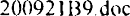 2(регіЈстрационный номер и дата внесения в Едины й государственныгі реестр юридических диtі/Единый государственный реестр индивидуальных предпринима Целей)(идентификаипопны й номер налогогілателыіtика із дата его прис военгія)Сведения об объекте транспортной инфраструктуры:Описание реализуемых мер по обеспечению требований транспортной безопасности объекта транспортной инфраструктуры, направленных на исполнение требований по обеспечению транспортной безопасности, в том числе требований к антитеррористической защищенности объектов (территорий), учитывающих уровни безопасности для объектов транспортной инфраструктуры автомобильного транспорта, не подлежащих категорированию, утвержденных постановлением Правительства Российской Федерации от 	№           При уровне безопасности № 1 (постоянный) или 2При объявлении  (установлении) уровня  безопасности  № 3Сведения о лицах, назначенных субъектом транспортной инфраструктуры ответственными за обеспечение транспортной безопасности:2(›P9 2 I B9.docПриложение:Результаты   обследования    и    изучения    реализуемых на объекте транспортной инфраструктуры мер по предотвращению угроз совершения актов незаконного вмешательства с учетом соответствующих требований по обеспечению    транспортной     безопасности,     на             л. в 1 экз.Перечень штатных должностей работников (персонала) субъекта транспортной инфраструктуры, осуществляющих деятельность в зоне транспортной безопасности объекта транспортной инфраструктуры, на л. в 1 экз.Перечень штатных должностей работников (персонала) субъекта транспортной инфраструктуры, непосредственно связанного с  обеспечением  транспортной  безопасности объекта транспортной инфраструктуры, на л. в 1 экз.Перечень штатных должностей работников юридических лиц и (или) индивидуальных предпринимателей, осуществляющих на законных основаниях деятельность в зоне транспортной безопасности объекта транспортной инфраструктуры	(за	исключением	должностей уполномоченных подразделений федеральных органов исполнительной власти), на л. в 1 экз.Правила информирования Федерального дорожного агентства и уполномоченных подраэделений органов Федеральной службы безопасности Российской Федерации, органов внутренних дел, а также Федеральной службы по надзору в сфере транспорта об угрозах совершения и (или) о совершении	актов         незаконного	вмешательства, обеспечивающие реализацию норядка, предусмотренного47 I 1463.dис4пунктом 1     части 2     статьи     12     Федерального     закона ”О транспортной безопасности”, на л. в 1 экз.Порядок доведения до сил обеспечения транспортной безопасности объекта транспортной инфраструктуры информации об изменении уровней безопасности объекта транспортной инфраструктуры, а также  об  угрозах  совершения и о  совершении  актов  незаконного вмешательства, на л. в 1 экз.Правила доступа к сведениям, содержащимся в паспорте обеспечения транспортной безопасности транспортного средства, обеспечивающие реализацию порядка, предусмотренного  частью  8  статьи 5  Федерального  закона "О транспортной безопасности”, на л. в 1 экз.М.П.Отметка  о получении "	"	20 	г.(ф.и.о., волжность (представителя Федерального дорожного агентства)47M46ldяФамилия, имя, отчество (при наличии)лица, ответственного за обеспечение транспортной безопасности в субъекте транспортной инфраструктурыДолжностьтел. мобильныйфаксадрес электронной почтыномер и дата приказа о назначенииФамилия, имя, отчество (при наличии) лица, назначенного субъектом транспортной инфраструктуры ответ- ственным за обеспечение транспортной безопасности объекта (группы объектов) транспортной инфраструктурытел. мобильныйфаксадрес электронной почтыномер и дата приказа, распоряжения, решения о назначении